GESTIÓN DE SEGURIDAD AEROPORTUARIAGESTIÓN DE SEGURIDAD AEROPORTUARIAGESTIÓN DE SEGURIDAD AEROPORTUARIAGESTIÓN DE SEGURIDAD AEROPORTUARIAGESTIÓN DE SEGURIDAD AEROPORTUARIAGESTIÓN DE SEGURIDAD AEROPORTUARIAGESTIÓN DE SEGURIDAD AEROPORTUARIA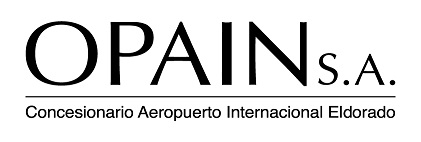 SOLICITUD DE PERMISO PARA ÁREAS PÚBLICAS CONTROLADAS DEL TERMINAL DE CARGA.SOLICITUD DE PERMISO PARA ÁREAS PÚBLICAS CONTROLADAS DEL TERMINAL DE CARGA.SOLICITUD DE PERMISO PARA ÁREAS PÚBLICAS CONTROLADAS DEL TERMINAL DE CARGA.SOLICITUD DE PERMISO PARA ÁREAS PÚBLICAS CONTROLADAS DEL TERMINAL DE CARGA.SOLICITUD DE PERMISO PARA ÁREAS PÚBLICAS CONTROLADAS DEL TERMINAL DE CARGA.SOLICITUD DE PERMISO PARA ÁREAS PÚBLICAS CONTROLADAS DEL TERMINAL DE CARGA.SOLICITUD DE PERMISO PARA ÁREAS PÚBLICAS CONTROLADAS DEL TERMINAL DE CARGA.CÓDIGO: GSA-FR-0074CÓDIGO: GSA-FR-0074VERSIÓN: 4.0VERSIÓN: 4.0VERSIÓN: 4.0VERSIÓN: 4.0VERSIÓN: 4.0Favor diligenciar todos los campos, los formatos incompletos y, o modificados no serán aceptados para estudio.Favor diligenciar todos los campos, los formatos incompletos y, o modificados no serán aceptados para estudio.Favor diligenciar todos los campos, los formatos incompletos y, o modificados no serán aceptados para estudio.Favor diligenciar todos los campos, los formatos incompletos y, o modificados no serán aceptados para estudio.Favor diligenciar todos los campos, los formatos incompletos y, o modificados no serán aceptados para estudio.Favor diligenciar todos los campos, los formatos incompletos y, o modificados no serán aceptados para estudio.Favor diligenciar todos los campos, los formatos incompletos y, o modificados no serán aceptados para estudio.Favor diligenciar todos los campos, los formatos incompletos y, o modificados no serán aceptados para estudio.Favor diligenciar todos los campos, los formatos incompletos y, o modificados no serán aceptados para estudio.Fecha de diligenciamiento: (DD/MMM/AA)Fecha de diligenciamiento: (DD/MMM/AA)Fecha de diligenciamiento: (DD/MMM/AA)Fecha de diligenciamiento: (DD/MMM/AA)Fecha de diligenciamiento: (DD/MMM/AA)Fecha de diligenciamiento: (DD/MMM/AA)Fecha de diligenciamiento: (DD/MMM/AA)Fecha de diligenciamiento: (DD/MMM/AA)Fecha de diligenciamiento: (DD/MMM/AA)Datos del solicitanteDatos del solicitanteDatos del solicitanteDatos del solicitanteDatos del solicitanteDatos del solicitanteDatos del solicitanteDatos del solicitanteDatos del solicitanteCon la firma del presente formato autorizo de manera voluntaria, previa, explícita, informada e inequívoca a OPAIN S.A para tratar la información personal recogida durante la realización del proceso de solicitud de acceso a las áreas controladas del Aeropuerto El Dorado Luis Carlos Galán Sarmiento, con el fin de dejar soporte físico de la solicitud y actualizar datos de contacto de acuerdo con su Política de Tratamiento de Datos Personales, publicada en la página web www.opain.co.Con la firma del presente formato autorizo de manera voluntaria, previa, explícita, informada e inequívoca a OPAIN S.A para tratar la información personal recogida durante la realización del proceso de solicitud de acceso a las áreas controladas del Aeropuerto El Dorado Luis Carlos Galán Sarmiento, con el fin de dejar soporte físico de la solicitud y actualizar datos de contacto de acuerdo con su Política de Tratamiento de Datos Personales, publicada en la página web www.opain.co.Con la firma del presente formato autorizo de manera voluntaria, previa, explícita, informada e inequívoca a OPAIN S.A para tratar la información personal recogida durante la realización del proceso de solicitud de acceso a las áreas controladas del Aeropuerto El Dorado Luis Carlos Galán Sarmiento, con el fin de dejar soporte físico de la solicitud y actualizar datos de contacto de acuerdo con su Política de Tratamiento de Datos Personales, publicada en la página web www.opain.co.Con la firma del presente formato autorizo de manera voluntaria, previa, explícita, informada e inequívoca a OPAIN S.A para tratar la información personal recogida durante la realización del proceso de solicitud de acceso a las áreas controladas del Aeropuerto El Dorado Luis Carlos Galán Sarmiento, con el fin de dejar soporte físico de la solicitud y actualizar datos de contacto de acuerdo con su Política de Tratamiento de Datos Personales, publicada en la página web www.opain.co.Con la firma del presente formato autorizo de manera voluntaria, previa, explícita, informada e inequívoca a OPAIN S.A para tratar la información personal recogida durante la realización del proceso de solicitud de acceso a las áreas controladas del Aeropuerto El Dorado Luis Carlos Galán Sarmiento, con el fin de dejar soporte físico de la solicitud y actualizar datos de contacto de acuerdo con su Política de Tratamiento de Datos Personales, publicada en la página web www.opain.co.Con la firma del presente formato autorizo de manera voluntaria, previa, explícita, informada e inequívoca a OPAIN S.A para tratar la información personal recogida durante la realización del proceso de solicitud de acceso a las áreas controladas del Aeropuerto El Dorado Luis Carlos Galán Sarmiento, con el fin de dejar soporte físico de la solicitud y actualizar datos de contacto de acuerdo con su Política de Tratamiento de Datos Personales, publicada en la página web www.opain.co.Con la firma del presente formato autorizo de manera voluntaria, previa, explícita, informada e inequívoca a OPAIN S.A para tratar la información personal recogida durante la realización del proceso de solicitud de acceso a las áreas controladas del Aeropuerto El Dorado Luis Carlos Galán Sarmiento, con el fin de dejar soporte físico de la solicitud y actualizar datos de contacto de acuerdo con su Política de Tratamiento de Datos Personales, publicada en la página web www.opain.co.Con la firma del presente formato autorizo de manera voluntaria, previa, explícita, informada e inequívoca a OPAIN S.A para tratar la información personal recogida durante la realización del proceso de solicitud de acceso a las áreas controladas del Aeropuerto El Dorado Luis Carlos Galán Sarmiento, con el fin de dejar soporte físico de la solicitud y actualizar datos de contacto de acuerdo con su Política de Tratamiento de Datos Personales, publicada en la página web www.opain.co.Con la firma del presente formato autorizo de manera voluntaria, previa, explícita, informada e inequívoca a OPAIN S.A para tratar la información personal recogida durante la realización del proceso de solicitud de acceso a las áreas controladas del Aeropuerto El Dorado Luis Carlos Galán Sarmiento, con el fin de dejar soporte físico de la solicitud y actualizar datos de contacto de acuerdo con su Política de Tratamiento de Datos Personales, publicada en la página web www.opain.co.Nombres y apellidos:Nombres y apellidos:Nombres y apellidos:Nombres y apellidos:Nombres y apellidos:Nombres y apellidos:Nombres y apellidos:Nombres y apellidos:Nombres y apellidos:C.C. No.:C.C. No.:C.C. No.:C.C. No.:C.C. No.:Dirección residencia:Dirección residencia:Dirección residencia:Dirección residencia:Teléfono 1:Teléfono 1:Teléfono 1:Teléfono 1:Teléfono 1:Teléfono 2:Teléfono 2:Teléfono 2:Teléfono 2:2.  Datos de la empresa solicitante2.  Datos de la empresa solicitante2.  Datos de la empresa solicitante2.  Datos de la empresa solicitante2.  Datos de la empresa solicitante2.  Datos de la empresa solicitante2.  Datos de la empresa solicitante2.  Datos de la empresa solicitante2.  Datos de la empresa solicitanteEmpresa:Empresa:Empresa:Dirección:Dirección:Dirección:Dirección:Dirección:Teléfono:Vigencia contrato de trabajo:Vigencia contrato de trabajo:Vigencia contrato de trabajo:Cargo:Cargo:Cargo:Cargo:Cargo:Cargo:Función (es) que realiza (rá) en el terminal de carga (describir las tareas):Función (es) que realiza (rá) en el terminal de carga (describir las tareas):Función (es) que realiza (rá) en el terminal de carga (describir las tareas):Función (es) que realiza (rá) en el terminal de carga (describir las tareas):Función (es) que realiza (rá) en el terminal de carga (describir las tareas):Función (es) que realiza (rá) en el terminal de carga (describir las tareas):Función (es) que realiza (rá) en el terminal de carga (describir las tareas):Función (es) que realiza (rá) en el terminal de carga (describir las tareas):Función (es) que realiza (rá) en el terminal de carga (describir las tareas):Por favor marque con una el tipo de empresa, según corresponda:Por favor marque con una el tipo de empresa, según corresponda:Por favor marque con una el tipo de empresa, según corresponda:Por favor marque con una el tipo de empresa, según corresponda:Por favor marque con una el tipo de empresa, según corresponda:Por favor marque con una el tipo de empresa, según corresponda:Por favor marque con una el tipo de empresa, según corresponda:Por favor marque con una el tipo de empresa, según corresponda:Por favor marque con una el tipo de empresa, según corresponda:Tenedor de espacioTenedor de espacioTenedor de espacioTenedor de espacioAgencia de aduanaAgencia de aduanaAgencia de aduanaAgencia de cargaAgencia de cargaAgencia de cargaAgencia de cargaAutoridad aeroportuariaAutoridad aeroportuariaAutoridad aeroportuariaOtro (favor especificar):Otro (favor especificar):Otro (favor especificar):Otro (favor especificar):Otro (favor especificar):Otro (favor especificar):Otro (favor especificar):Otro (favor especificar):ACEPTACIÓN DE RESPONSABILIDADES POR PARTE DEL SOLICITANTE Y DEL REPRESENTANTE LEGALACEPTACIÓN DE RESPONSABILIDADES POR PARTE DEL SOLICITANTE Y DEL REPRESENTANTE LEGALACEPTACIÓN DE RESPONSABILIDADES POR PARTE DEL SOLICITANTE Y DEL REPRESENTANTE LEGALACEPTACIÓN DE RESPONSABILIDADES POR PARTE DEL SOLICITANTE Y DEL REPRESENTANTE LEGALACEPTACIÓN DE RESPONSABILIDADES POR PARTE DEL SOLICITANTE Y DEL REPRESENTANTE LEGALACEPTACIÓN DE RESPONSABILIDADES POR PARTE DEL SOLICITANTE Y DEL REPRESENTANTE LEGALACEPTACIÓN DE RESPONSABILIDADES POR PARTE DEL SOLICITANTE Y DEL REPRESENTANTE LEGALACEPTACIÓN DE RESPONSABILIDADES POR PARTE DEL SOLICITANTE Y DEL REPRESENTANTE LEGALACEPTACIÓN DE RESPONSABILIDADES POR PARTE DEL SOLICITANTE Y DEL REPRESENTANTE LEGALAceptamos y nos responsabilizamos por el cumplimiento de todas las disposiciones de seguridad aeroportuaria dispuestas por OPAIN S.A. y la Aeronáutica Civil en cuanto al uso y porte del permiso, en especial las contenidas en el RAC 160, Plan de Seguridad del Aeropuerto y demás relacionadas. Por tal motivo, en caso de ser aprobada la solicitud de expedición del permiso de áreas públicas controladas, manifestamos tener conocimiento que el mismo será de uso personal e intransferible y solo podrá ser utilizado para los fines requeridos en las áreas autorizadas, portándolo siempre en un lugar visible, cumpliendo con todas las especificaciones del Plan de seguridad del Aeropuerto Internacional El Dorado Luis Carlos Galán Sarmiento y por tanto en caso de darle un uso irregular podrá ser retenido por los funcionarios autorizados del Concesionario, tal como lo indica la normatividad vigente descrita en el Plan de seguridad del Aeropuerto Internacional El Dorado Luis Carlos Galán. Así mismo, manifestamos saber que cualquier enmendadura o alteración que llegare a tener el permiso, invalidará el mismo y acarreará la sanción correspondiente.De otra parte, reconocemos que la identificación que se otorgue es de propiedad de OPAIN S.A. y por tanto se realizará la devolución del mismo a OPAIN S.A., al vencimiento del mismo, o de la relación laboral del titular con la empresa solicitante o al finalizar la labor en el Aeropuerto Internacional El Dorado Luis Carlos Galán Sarmiento para la cual fue expedido. En caso de extravío, pérdida, hurto, etc., debemos reportar telefónicamente a OPAIN S.A. (Tel: 439 70 70 extensión 5104), dentro de un plazo máximo de 12 horas. Finalmente, como solicitantes y para todos los efectos legales, bajo la gravedad del juramento, certificamos que la información anotada en el presente documento es veraz y que hemos leído detenidamente las responsabilidades que se derivan de esta solicitud.Nota: Tanto el empleado(a) solicitante como la empresa para la cual éste(a) labora, deberán cumplir con la reglamentación aeronáutica vigente, así como con la normatividad nacional general y cuando así lo ameriten serán acreedores de las sanciones establecidas en ellas, de manera que se deja constancia que cualquier responsabilidad cuya causa sea imputable al portador(a) del permiso y que derive en daños a terceros y/o a las instalaciones que hacen parte del área concesionada, será asumida por éste(a) y/o por la empresa/entidad a la que pertenece, manteniendo indemne al Concesionario frente a cualquier reclamación.Aceptamos y nos responsabilizamos por el cumplimiento de todas las disposiciones de seguridad aeroportuaria dispuestas por OPAIN S.A. y la Aeronáutica Civil en cuanto al uso y porte del permiso, en especial las contenidas en el RAC 160, Plan de Seguridad del Aeropuerto y demás relacionadas. Por tal motivo, en caso de ser aprobada la solicitud de expedición del permiso de áreas públicas controladas, manifestamos tener conocimiento que el mismo será de uso personal e intransferible y solo podrá ser utilizado para los fines requeridos en las áreas autorizadas, portándolo siempre en un lugar visible, cumpliendo con todas las especificaciones del Plan de seguridad del Aeropuerto Internacional El Dorado Luis Carlos Galán Sarmiento y por tanto en caso de darle un uso irregular podrá ser retenido por los funcionarios autorizados del Concesionario, tal como lo indica la normatividad vigente descrita en el Plan de seguridad del Aeropuerto Internacional El Dorado Luis Carlos Galán. Así mismo, manifestamos saber que cualquier enmendadura o alteración que llegare a tener el permiso, invalidará el mismo y acarreará la sanción correspondiente.De otra parte, reconocemos que la identificación que se otorgue es de propiedad de OPAIN S.A. y por tanto se realizará la devolución del mismo a OPAIN S.A., al vencimiento del mismo, o de la relación laboral del titular con la empresa solicitante o al finalizar la labor en el Aeropuerto Internacional El Dorado Luis Carlos Galán Sarmiento para la cual fue expedido. En caso de extravío, pérdida, hurto, etc., debemos reportar telefónicamente a OPAIN S.A. (Tel: 439 70 70 extensión 5104), dentro de un plazo máximo de 12 horas. Finalmente, como solicitantes y para todos los efectos legales, bajo la gravedad del juramento, certificamos que la información anotada en el presente documento es veraz y que hemos leído detenidamente las responsabilidades que se derivan de esta solicitud.Nota: Tanto el empleado(a) solicitante como la empresa para la cual éste(a) labora, deberán cumplir con la reglamentación aeronáutica vigente, así como con la normatividad nacional general y cuando así lo ameriten serán acreedores de las sanciones establecidas en ellas, de manera que se deja constancia que cualquier responsabilidad cuya causa sea imputable al portador(a) del permiso y que derive en daños a terceros y/o a las instalaciones que hacen parte del área concesionada, será asumida por éste(a) y/o por la empresa/entidad a la que pertenece, manteniendo indemne al Concesionario frente a cualquier reclamación.Aceptamos y nos responsabilizamos por el cumplimiento de todas las disposiciones de seguridad aeroportuaria dispuestas por OPAIN S.A. y la Aeronáutica Civil en cuanto al uso y porte del permiso, en especial las contenidas en el RAC 160, Plan de Seguridad del Aeropuerto y demás relacionadas. Por tal motivo, en caso de ser aprobada la solicitud de expedición del permiso de áreas públicas controladas, manifestamos tener conocimiento que el mismo será de uso personal e intransferible y solo podrá ser utilizado para los fines requeridos en las áreas autorizadas, portándolo siempre en un lugar visible, cumpliendo con todas las especificaciones del Plan de seguridad del Aeropuerto Internacional El Dorado Luis Carlos Galán Sarmiento y por tanto en caso de darle un uso irregular podrá ser retenido por los funcionarios autorizados del Concesionario, tal como lo indica la normatividad vigente descrita en el Plan de seguridad del Aeropuerto Internacional El Dorado Luis Carlos Galán. Así mismo, manifestamos saber que cualquier enmendadura o alteración que llegare a tener el permiso, invalidará el mismo y acarreará la sanción correspondiente.De otra parte, reconocemos que la identificación que se otorgue es de propiedad de OPAIN S.A. y por tanto se realizará la devolución del mismo a OPAIN S.A., al vencimiento del mismo, o de la relación laboral del titular con la empresa solicitante o al finalizar la labor en el Aeropuerto Internacional El Dorado Luis Carlos Galán Sarmiento para la cual fue expedido. En caso de extravío, pérdida, hurto, etc., debemos reportar telefónicamente a OPAIN S.A. (Tel: 439 70 70 extensión 5104), dentro de un plazo máximo de 12 horas. Finalmente, como solicitantes y para todos los efectos legales, bajo la gravedad del juramento, certificamos que la información anotada en el presente documento es veraz y que hemos leído detenidamente las responsabilidades que se derivan de esta solicitud.Nota: Tanto el empleado(a) solicitante como la empresa para la cual éste(a) labora, deberán cumplir con la reglamentación aeronáutica vigente, así como con la normatividad nacional general y cuando así lo ameriten serán acreedores de las sanciones establecidas en ellas, de manera que se deja constancia que cualquier responsabilidad cuya causa sea imputable al portador(a) del permiso y que derive en daños a terceros y/o a las instalaciones que hacen parte del área concesionada, será asumida por éste(a) y/o por la empresa/entidad a la que pertenece, manteniendo indemne al Concesionario frente a cualquier reclamación.Aceptamos y nos responsabilizamos por el cumplimiento de todas las disposiciones de seguridad aeroportuaria dispuestas por OPAIN S.A. y la Aeronáutica Civil en cuanto al uso y porte del permiso, en especial las contenidas en el RAC 160, Plan de Seguridad del Aeropuerto y demás relacionadas. Por tal motivo, en caso de ser aprobada la solicitud de expedición del permiso de áreas públicas controladas, manifestamos tener conocimiento que el mismo será de uso personal e intransferible y solo podrá ser utilizado para los fines requeridos en las áreas autorizadas, portándolo siempre en un lugar visible, cumpliendo con todas las especificaciones del Plan de seguridad del Aeropuerto Internacional El Dorado Luis Carlos Galán Sarmiento y por tanto en caso de darle un uso irregular podrá ser retenido por los funcionarios autorizados del Concesionario, tal como lo indica la normatividad vigente descrita en el Plan de seguridad del Aeropuerto Internacional El Dorado Luis Carlos Galán. Así mismo, manifestamos saber que cualquier enmendadura o alteración que llegare a tener el permiso, invalidará el mismo y acarreará la sanción correspondiente.De otra parte, reconocemos que la identificación que se otorgue es de propiedad de OPAIN S.A. y por tanto se realizará la devolución del mismo a OPAIN S.A., al vencimiento del mismo, o de la relación laboral del titular con la empresa solicitante o al finalizar la labor en el Aeropuerto Internacional El Dorado Luis Carlos Galán Sarmiento para la cual fue expedido. En caso de extravío, pérdida, hurto, etc., debemos reportar telefónicamente a OPAIN S.A. (Tel: 439 70 70 extensión 5104), dentro de un plazo máximo de 12 horas. Finalmente, como solicitantes y para todos los efectos legales, bajo la gravedad del juramento, certificamos que la información anotada en el presente documento es veraz y que hemos leído detenidamente las responsabilidades que se derivan de esta solicitud.Nota: Tanto el empleado(a) solicitante como la empresa para la cual éste(a) labora, deberán cumplir con la reglamentación aeronáutica vigente, así como con la normatividad nacional general y cuando así lo ameriten serán acreedores de las sanciones establecidas en ellas, de manera que se deja constancia que cualquier responsabilidad cuya causa sea imputable al portador(a) del permiso y que derive en daños a terceros y/o a las instalaciones que hacen parte del área concesionada, será asumida por éste(a) y/o por la empresa/entidad a la que pertenece, manteniendo indemne al Concesionario frente a cualquier reclamación.Aceptamos y nos responsabilizamos por el cumplimiento de todas las disposiciones de seguridad aeroportuaria dispuestas por OPAIN S.A. y la Aeronáutica Civil en cuanto al uso y porte del permiso, en especial las contenidas en el RAC 160, Plan de Seguridad del Aeropuerto y demás relacionadas. Por tal motivo, en caso de ser aprobada la solicitud de expedición del permiso de áreas públicas controladas, manifestamos tener conocimiento que el mismo será de uso personal e intransferible y solo podrá ser utilizado para los fines requeridos en las áreas autorizadas, portándolo siempre en un lugar visible, cumpliendo con todas las especificaciones del Plan de seguridad del Aeropuerto Internacional El Dorado Luis Carlos Galán Sarmiento y por tanto en caso de darle un uso irregular podrá ser retenido por los funcionarios autorizados del Concesionario, tal como lo indica la normatividad vigente descrita en el Plan de seguridad del Aeropuerto Internacional El Dorado Luis Carlos Galán. Así mismo, manifestamos saber que cualquier enmendadura o alteración que llegare a tener el permiso, invalidará el mismo y acarreará la sanción correspondiente.De otra parte, reconocemos que la identificación que se otorgue es de propiedad de OPAIN S.A. y por tanto se realizará la devolución del mismo a OPAIN S.A., al vencimiento del mismo, o de la relación laboral del titular con la empresa solicitante o al finalizar la labor en el Aeropuerto Internacional El Dorado Luis Carlos Galán Sarmiento para la cual fue expedido. En caso de extravío, pérdida, hurto, etc., debemos reportar telefónicamente a OPAIN S.A. (Tel: 439 70 70 extensión 5104), dentro de un plazo máximo de 12 horas. Finalmente, como solicitantes y para todos los efectos legales, bajo la gravedad del juramento, certificamos que la información anotada en el presente documento es veraz y que hemos leído detenidamente las responsabilidades que se derivan de esta solicitud.Nota: Tanto el empleado(a) solicitante como la empresa para la cual éste(a) labora, deberán cumplir con la reglamentación aeronáutica vigente, así como con la normatividad nacional general y cuando así lo ameriten serán acreedores de las sanciones establecidas en ellas, de manera que se deja constancia que cualquier responsabilidad cuya causa sea imputable al portador(a) del permiso y que derive en daños a terceros y/o a las instalaciones que hacen parte del área concesionada, será asumida por éste(a) y/o por la empresa/entidad a la que pertenece, manteniendo indemne al Concesionario frente a cualquier reclamación.Aceptamos y nos responsabilizamos por el cumplimiento de todas las disposiciones de seguridad aeroportuaria dispuestas por OPAIN S.A. y la Aeronáutica Civil en cuanto al uso y porte del permiso, en especial las contenidas en el RAC 160, Plan de Seguridad del Aeropuerto y demás relacionadas. Por tal motivo, en caso de ser aprobada la solicitud de expedición del permiso de áreas públicas controladas, manifestamos tener conocimiento que el mismo será de uso personal e intransferible y solo podrá ser utilizado para los fines requeridos en las áreas autorizadas, portándolo siempre en un lugar visible, cumpliendo con todas las especificaciones del Plan de seguridad del Aeropuerto Internacional El Dorado Luis Carlos Galán Sarmiento y por tanto en caso de darle un uso irregular podrá ser retenido por los funcionarios autorizados del Concesionario, tal como lo indica la normatividad vigente descrita en el Plan de seguridad del Aeropuerto Internacional El Dorado Luis Carlos Galán. Así mismo, manifestamos saber que cualquier enmendadura o alteración que llegare a tener el permiso, invalidará el mismo y acarreará la sanción correspondiente.De otra parte, reconocemos que la identificación que se otorgue es de propiedad de OPAIN S.A. y por tanto se realizará la devolución del mismo a OPAIN S.A., al vencimiento del mismo, o de la relación laboral del titular con la empresa solicitante o al finalizar la labor en el Aeropuerto Internacional El Dorado Luis Carlos Galán Sarmiento para la cual fue expedido. En caso de extravío, pérdida, hurto, etc., debemos reportar telefónicamente a OPAIN S.A. (Tel: 439 70 70 extensión 5104), dentro de un plazo máximo de 12 horas. Finalmente, como solicitantes y para todos los efectos legales, bajo la gravedad del juramento, certificamos que la información anotada en el presente documento es veraz y que hemos leído detenidamente las responsabilidades que se derivan de esta solicitud.Nota: Tanto el empleado(a) solicitante como la empresa para la cual éste(a) labora, deberán cumplir con la reglamentación aeronáutica vigente, así como con la normatividad nacional general y cuando así lo ameriten serán acreedores de las sanciones establecidas en ellas, de manera que se deja constancia que cualquier responsabilidad cuya causa sea imputable al portador(a) del permiso y que derive en daños a terceros y/o a las instalaciones que hacen parte del área concesionada, será asumida por éste(a) y/o por la empresa/entidad a la que pertenece, manteniendo indemne al Concesionario frente a cualquier reclamación.Aceptamos y nos responsabilizamos por el cumplimiento de todas las disposiciones de seguridad aeroportuaria dispuestas por OPAIN S.A. y la Aeronáutica Civil en cuanto al uso y porte del permiso, en especial las contenidas en el RAC 160, Plan de Seguridad del Aeropuerto y demás relacionadas. Por tal motivo, en caso de ser aprobada la solicitud de expedición del permiso de áreas públicas controladas, manifestamos tener conocimiento que el mismo será de uso personal e intransferible y solo podrá ser utilizado para los fines requeridos en las áreas autorizadas, portándolo siempre en un lugar visible, cumpliendo con todas las especificaciones del Plan de seguridad del Aeropuerto Internacional El Dorado Luis Carlos Galán Sarmiento y por tanto en caso de darle un uso irregular podrá ser retenido por los funcionarios autorizados del Concesionario, tal como lo indica la normatividad vigente descrita en el Plan de seguridad del Aeropuerto Internacional El Dorado Luis Carlos Galán. Así mismo, manifestamos saber que cualquier enmendadura o alteración que llegare a tener el permiso, invalidará el mismo y acarreará la sanción correspondiente.De otra parte, reconocemos que la identificación que se otorgue es de propiedad de OPAIN S.A. y por tanto se realizará la devolución del mismo a OPAIN S.A., al vencimiento del mismo, o de la relación laboral del titular con la empresa solicitante o al finalizar la labor en el Aeropuerto Internacional El Dorado Luis Carlos Galán Sarmiento para la cual fue expedido. En caso de extravío, pérdida, hurto, etc., debemos reportar telefónicamente a OPAIN S.A. (Tel: 439 70 70 extensión 5104), dentro de un plazo máximo de 12 horas. Finalmente, como solicitantes y para todos los efectos legales, bajo la gravedad del juramento, certificamos que la información anotada en el presente documento es veraz y que hemos leído detenidamente las responsabilidades que se derivan de esta solicitud.Nota: Tanto el empleado(a) solicitante como la empresa para la cual éste(a) labora, deberán cumplir con la reglamentación aeronáutica vigente, así como con la normatividad nacional general y cuando así lo ameriten serán acreedores de las sanciones establecidas en ellas, de manera que se deja constancia que cualquier responsabilidad cuya causa sea imputable al portador(a) del permiso y que derive en daños a terceros y/o a las instalaciones que hacen parte del área concesionada, será asumida por éste(a) y/o por la empresa/entidad a la que pertenece, manteniendo indemne al Concesionario frente a cualquier reclamación.Aceptamos y nos responsabilizamos por el cumplimiento de todas las disposiciones de seguridad aeroportuaria dispuestas por OPAIN S.A. y la Aeronáutica Civil en cuanto al uso y porte del permiso, en especial las contenidas en el RAC 160, Plan de Seguridad del Aeropuerto y demás relacionadas. Por tal motivo, en caso de ser aprobada la solicitud de expedición del permiso de áreas públicas controladas, manifestamos tener conocimiento que el mismo será de uso personal e intransferible y solo podrá ser utilizado para los fines requeridos en las áreas autorizadas, portándolo siempre en un lugar visible, cumpliendo con todas las especificaciones del Plan de seguridad del Aeropuerto Internacional El Dorado Luis Carlos Galán Sarmiento y por tanto en caso de darle un uso irregular podrá ser retenido por los funcionarios autorizados del Concesionario, tal como lo indica la normatividad vigente descrita en el Plan de seguridad del Aeropuerto Internacional El Dorado Luis Carlos Galán. Así mismo, manifestamos saber que cualquier enmendadura o alteración que llegare a tener el permiso, invalidará el mismo y acarreará la sanción correspondiente.De otra parte, reconocemos que la identificación que se otorgue es de propiedad de OPAIN S.A. y por tanto se realizará la devolución del mismo a OPAIN S.A., al vencimiento del mismo, o de la relación laboral del titular con la empresa solicitante o al finalizar la labor en el Aeropuerto Internacional El Dorado Luis Carlos Galán Sarmiento para la cual fue expedido. En caso de extravío, pérdida, hurto, etc., debemos reportar telefónicamente a OPAIN S.A. (Tel: 439 70 70 extensión 5104), dentro de un plazo máximo de 12 horas. Finalmente, como solicitantes y para todos los efectos legales, bajo la gravedad del juramento, certificamos que la información anotada en el presente documento es veraz y que hemos leído detenidamente las responsabilidades que se derivan de esta solicitud.Nota: Tanto el empleado(a) solicitante como la empresa para la cual éste(a) labora, deberán cumplir con la reglamentación aeronáutica vigente, así como con la normatividad nacional general y cuando así lo ameriten serán acreedores de las sanciones establecidas en ellas, de manera que se deja constancia que cualquier responsabilidad cuya causa sea imputable al portador(a) del permiso y que derive en daños a terceros y/o a las instalaciones que hacen parte del área concesionada, será asumida por éste(a) y/o por la empresa/entidad a la que pertenece, manteniendo indemne al Concesionario frente a cualquier reclamación.Aceptamos y nos responsabilizamos por el cumplimiento de todas las disposiciones de seguridad aeroportuaria dispuestas por OPAIN S.A. y la Aeronáutica Civil en cuanto al uso y porte del permiso, en especial las contenidas en el RAC 160, Plan de Seguridad del Aeropuerto y demás relacionadas. Por tal motivo, en caso de ser aprobada la solicitud de expedición del permiso de áreas públicas controladas, manifestamos tener conocimiento que el mismo será de uso personal e intransferible y solo podrá ser utilizado para los fines requeridos en las áreas autorizadas, portándolo siempre en un lugar visible, cumpliendo con todas las especificaciones del Plan de seguridad del Aeropuerto Internacional El Dorado Luis Carlos Galán Sarmiento y por tanto en caso de darle un uso irregular podrá ser retenido por los funcionarios autorizados del Concesionario, tal como lo indica la normatividad vigente descrita en el Plan de seguridad del Aeropuerto Internacional El Dorado Luis Carlos Galán. Así mismo, manifestamos saber que cualquier enmendadura o alteración que llegare a tener el permiso, invalidará el mismo y acarreará la sanción correspondiente.De otra parte, reconocemos que la identificación que se otorgue es de propiedad de OPAIN S.A. y por tanto se realizará la devolución del mismo a OPAIN S.A., al vencimiento del mismo, o de la relación laboral del titular con la empresa solicitante o al finalizar la labor en el Aeropuerto Internacional El Dorado Luis Carlos Galán Sarmiento para la cual fue expedido. En caso de extravío, pérdida, hurto, etc., debemos reportar telefónicamente a OPAIN S.A. (Tel: 439 70 70 extensión 5104), dentro de un plazo máximo de 12 horas. Finalmente, como solicitantes y para todos los efectos legales, bajo la gravedad del juramento, certificamos que la información anotada en el presente documento es veraz y que hemos leído detenidamente las responsabilidades que se derivan de esta solicitud.Nota: Tanto el empleado(a) solicitante como la empresa para la cual éste(a) labora, deberán cumplir con la reglamentación aeronáutica vigente, así como con la normatividad nacional general y cuando así lo ameriten serán acreedores de las sanciones establecidas en ellas, de manera que se deja constancia que cualquier responsabilidad cuya causa sea imputable al portador(a) del permiso y que derive en daños a terceros y/o a las instalaciones que hacen parte del área concesionada, será asumida por éste(a) y/o por la empresa/entidad a la que pertenece, manteniendo indemne al Concesionario frente a cualquier reclamación.________________________________________________________________________________________________________________________________________________________________________________________________________________________________________________________________________________________________FIRMA SOLICITANTEFIRMA SOLICITANTEFIRMA SOLICITANTEFIRMA SOLICITANTEFIRMA REPRESENTANTE LEGAL ó AUTORIZADO(A)FIRMA REPRESENTANTE LEGAL ó AUTORIZADO(A)FIRMA REPRESENTANTE LEGAL ó AUTORIZADO(A)FIRMA REPRESENTANTE LEGAL ó AUTORIZADO(A)FIRMA REPRESENTANTE LEGAL ó AUTORIZADO(A)